Zajęcia korekcyjno- kompensacyjne- 15.04.2020 3- latkiTemat: Usprawnianie pamięci wzrokowej w oparciu o grę „Memory”.Proponuję posłuchanie piosenki:Piosenka trwa 2:22 min.odsyłam do linku:https://www.youtube.com/watch?v=scIW07XZ__0Zachęcam do gry w „Memory”- dziecko odszukuje pary obrazków  po wcześniejszym ich odwróceniu (poniższe obrazki do druku).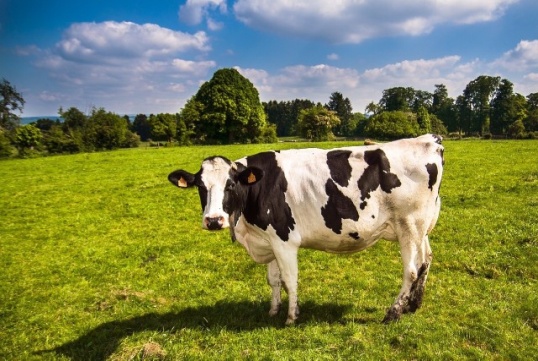 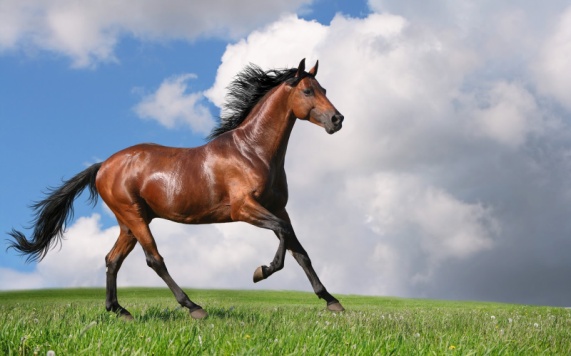 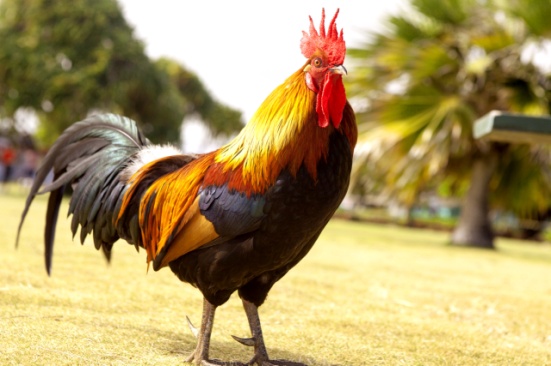 Zachęcam do pokolorowania obrazka: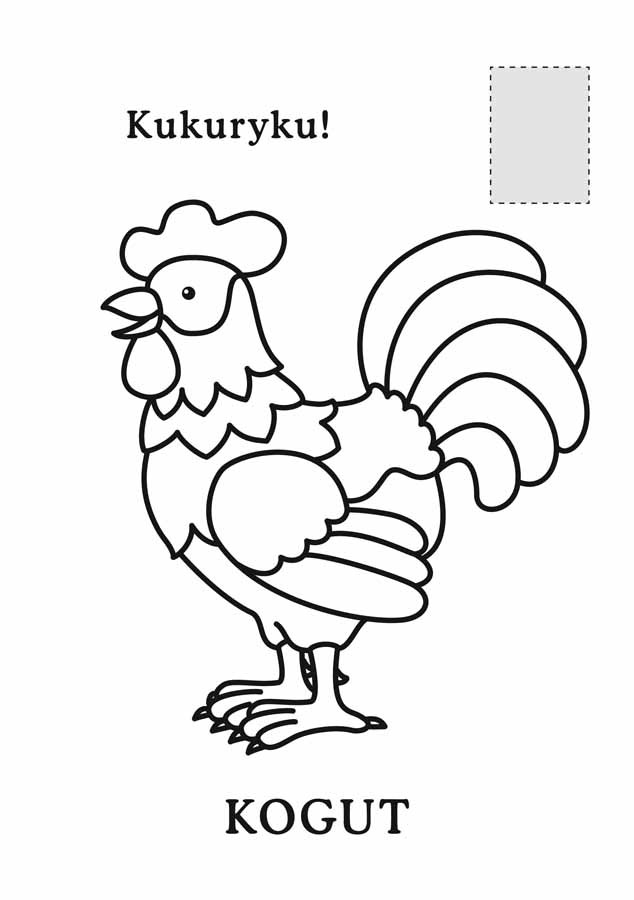 